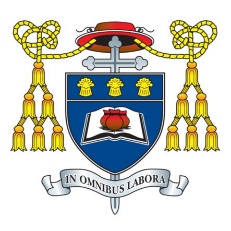 September 2023Dear Parents and CarersRE Visit to St Wilfrid’s Northwich – Tuesday 26th September 2023As the R.E Department, we would like to welcome your child and family into the St Nicholas community!  St Nicholas is a fantastic school where each child matters and where our Catholic faith drives what we do. Looking after your child and guiding them not only in their school career but also in their personal and spiritual journey is a real privilege which we do not take for granted but cherish. As part of the Year 7 induction, we have organised our day trip to St Wilfrid’s Church in Northwich on Tuesday 26th September 2023. We have been to St Wilfrid’s for many years and we are very grateful to Father Paul for allowing us to visit the church and the parish centre in such numbers. The aim of the day is for students to familiarise themselves with certain aspects of the Catholic faith as well as getting to know one another, their teachers and our chaplain Mairie. In addition to this, we will also be preparing for the Year 7 Family Mass, a very special celebration, which will take place on Wednesday, 4th October at 6pm in the school hall. Further details of the Mass will follow in the next few weeks. We will be leaving our school at 9.40am to arrive at St. Wilfrid’s Church in Northwich around 10am. To avoid the end of day traffic, we will be leaving the church at 2.20 pm and arrive back at school at 3pm. Please log onto ParentPay and tick the consent box to give permission for your child to attend the trip and that you have read and agreed to the guidance for school trips document attached. This needs to be completed by 9am on Thursday 21st September. If you have been unable to activate your ParentPay account, please email admin@st.nicholas.cheshire.sch.uk as soon as possible.Students will be taking part in a number of fun/creative (i.e felt pens/ paint) type of activities. Students are not required to wear school uniform on the day of the trip but please refer to the Dress Code in the guidance document attached. On the day, students will need a packed lunch including a drink as there will be no opportunity for them to buy these. As there are students with a nut allergy, please can we ask students not to bring any nuts in their lunch on this day. If your child is in receipt of free school meals, a packed lunch will be provided by the school.All medical and dietary information should be completed by logging on to Edulink One and checking that your child’s details are correct. Please can this be completed by Thursday 21st September. If you are having any difficulties accessing this or would like to request a change, please email edulinksupport@st-nicholas.cheshire.sch.uk Any students who take medication that we are aware of will be given a blue form to take home and complete. Please ensure that your child brings their inhaler or epi pen where appropriate.If your child requires medication that we are not aware of such as travel sickness tablets, please email s.kazmierczak@st-nicholas.cheshire.sch.uk to request a blue form. These need to be returned to school and handed into the Student Support Office, along with your child’s medication clearly labelled in a clear plastic bag no later than Monday 25th September. We are looking forward to seeing you at the Year 7 Family Mass on Wednesday 4th October 2023 at 6pm. Yours sincerelyMairie Gelling                                        Mrs D. Freestone         School Chaplain                                    Subject Leader for Religious Education